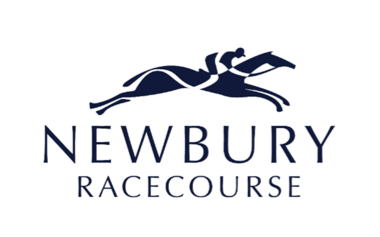 Announces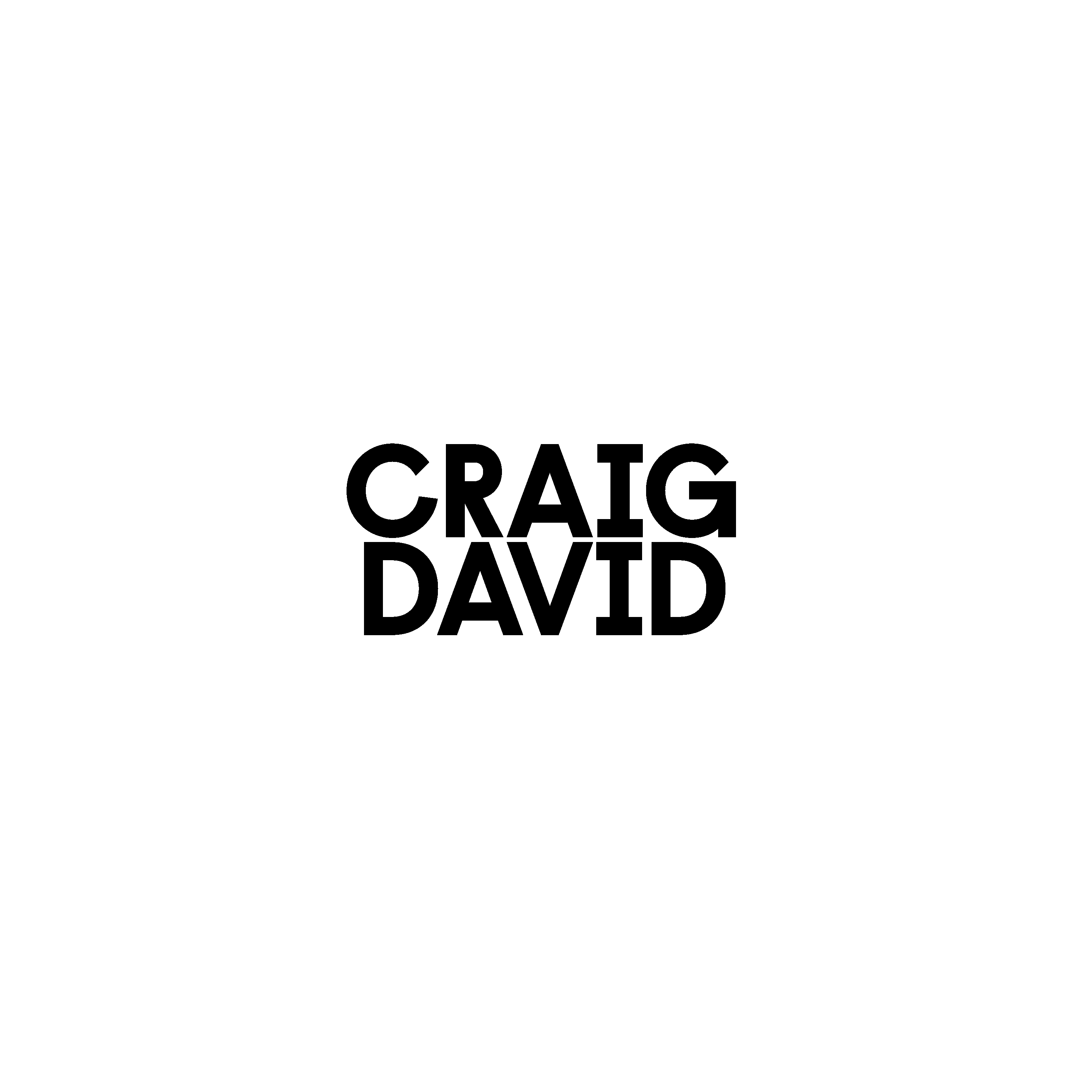 
PARTY IN THE PADDOCK SATURDAY 16TH JULY 2022Newbury Racecourse is delighted to announce critically acclaimed, award-winning artist CRAIG DAVID will be headlining Party In The Paddock on Saturday 16th July 2022, welcoming live music back to the hallowed turf of the Berkshire racecourse. Having sold over 15 million albums, achieving 16 Top Ten hits and multi-platinum status in more than 20 countries, taking over festival stages around the world, selling out headline tours in seconds to achieving one of the most successful daytime residencies in Ibiza history, returning in 2020 for its fifth year at the iconic Ibiza Rocks Hotel… it’s official, Craig David is back and in a big way! Initially rising to success with hit singles including ‘7 Days’, ‘Fill Me In’ and ‘Walking Away’, sixteen years later Craig was catapulted back into the charts and into the nation’s hearts with Big Narstie on the gold certified single ‘When The Bassline Drops’, marking the beginning of his triumphant return. He has since released the number 1 album ‘Following My Intuition’, and the latest album ‘The Time Is Now’ has given Craig his fifth UK top 10 album. Harriet Collins, Marketing Director for Newbury Racecourse said: “Craig David is no stranger to the Party in the Paddock stage at Newbury, having first played here in 2018 to an almost sell-out crowd of over 20,000. He put on such a memorable and upbeat performance and we are absolutely delighted that he has agreed to come back again this year on Super Sprint Day and perform live after racing. As Spring starts to make an appearance and the days are getting longer, we are already looking forward to a fun summer filled with brilliant racing action and live music.”Craig David said: “I’m really looking forward to seeing you all in July and having a great night like last time… great vibe, great night, time to party!!” Tickets will be on sale to the general public from 9am on Monday 21st March via newburyracecourse.co.uk. There will be an early bird presale offer available to customers from Friday 18th March. Tickets will be priced from £33.75. 							
All T&C’s are available on newburyracecourse.co.uk. There will be hospitality packages available to suit all budgets. For more details and tickets visit newburyracecourse.co.uk or call 01635 40015.FOR MORE INFORMATION AND ALL MEDIA ENQUIRIES FOR CRAIG DAVID AT NEWBURY RACECOURSE PLEASE CONTACTJenny Entwistle & Warren Higgins at Chuff Mediajenny@chuffmedia.com / warren@chuffmedia.comAbout Music Plus SportMusic Plus Sport is an innovative music promoter specialising in large-scale concerts at sport venues & events. Since its beginnings in 2013, Music Plus Sport has successfully promoted over 130 concerts attended by 1.2 million music and sport fans across the UK.Music Plus Sport operates a number of live music brands including the hugely successful The Jockey Club Live venture, as well as summer events at Motor Sport Circuits, Rugby Stadiums and Cricket Grounds.About Newbury Racecourse Newbury Racecourse PLC is the parent of a Group of companies which own Newbury Racecourse and supporting businesses. Newbury Racecourse held its first race in 1905 and has long been one of Britain's leading tracks, staging up to 30 days of top class Jump and Flat racing annually, with at least one raceday in every month of the year. On the Flat, Newbury's high-quality programme includes the Group 1 Al Shaqab Lockinge Stakes worth £350,000. The highlight of Newbury's Jump racing season is the £250,000 Ladbrokes Trophy, a handicap chase over an extended three and a quarter mile. The racecourse is also a thriving events venue, hosting a huge range of activities including weddings, concerts and conferences for 20 to 1,000 attendees for a wide spectrum of businesses and organisations in stunning surroundings. The addition of a brand new on-site 36-bedroom hotel in 2015, The Lodge supports both the racing and non-racing events. In addition, Newbury Racecourse PLC runs a successful private nursery, The Rocking Horse, providing a safe, happy and stimulating learning environment for many pre-school children. Newbury is now home to a major housing development by David Wilson Homes, allowing people to live in a unique location alongside a world-renowned sporting venue, which also benefits from a Nuffield Health Club. Over the past five years the racecourse has undergone a significant redevelopment which was completed in 2020 and comprises of upgrades to every area of the customer journey including redevelopment of the stables, a dedicated facility for owners on racedays, relandscaped parade ring and winner’s enclosure, as well as a number brand new outdoor bars and seating areas.For more details and tickets visit https://newburyracecourse.co.uk or call 01635 40015. 